Sommerprogramm 2022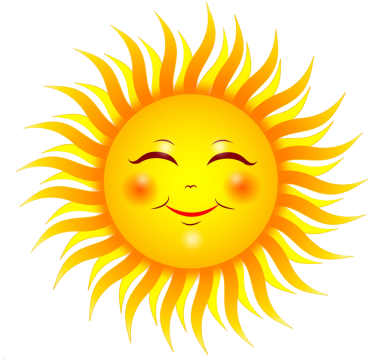 Di 5. Juli 2022		Spiel, Spass und Bewegung Im Wald19 Uhr			Treffpunkt: „Pumphüsli“ , hinter Bata-Gelände			Anschliessend gemeinsames „Bräteln“ mit Cervelat			Für Essen und Getränke ist gesorgt.			Regine und Susi / Tel: 078 663 95 07Mo 11. Juli 2022		Spiel, Spass und Bewegung auf dem Storebode-Schulplatz19 Uhr			Für Imbiss und Getränke ist gesorgt			Christa und Erika / Tel: 079 539 14 76Mo 25. Juli 2022		Minigolf in Stein19 Uhr			Treffpunkt: Parkplatz hinter PostPriska Tel: 079 560 01 00Alles ohne AnmeldungBei unsicherem Wetter (Hitze oder Regen) gibt es aktuelle Infos im Chat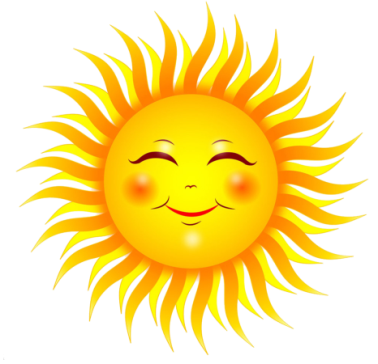 Sommerprogramm 2022Di 5. Juli 2022		Spiel, Spass und Bewegung Im Wald19 Uhr			Treffpunkt: „Pumphüsli“ hinter Bata-Gelände			Anschliessend gemeinsames „Bräteln“ mit Cervelat			Für Essen und Getränke ist gesorgt.			Regine und Susi / Tel: 078 663 95 07Mo 11. Juli 2022		Spiel, Spass und Bewegung auf dem Storebode-Schulplatz19 Uhr			Für Imbiss und Getränke ist gesorgt			Christa und Erika / Tel: 079 539 14 76Mo 25. Juli 2022		Minigolf in Stein19 Uhr			Treffpunkt: Parkplatz hinter PostPriska Tel: 079 560 01 00Alles ohne AnmeldungBei unsicherem Wetter (Hitze oder Regen) gibt es aktuelle Infos im Chat